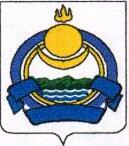 РЕСПУБЛИКА БУРЯТИЯМуниципальное образование «Селенгинский район»Районный Совет депутатов шестого созываРЕШЕНИЕСорок четвертой очередной сессии  г. Гусиноозерск                                  № 249                         «17» март   2023 г.	    Об утверждении перечня имущества, передаваемого из государственной собственности Республики Бурятия  в собственность муниципального образования«Селенгинский район»        Руководствуясь Законом Республики Бурятия от 14.11.2019 № 678-VI  «О наделении органов местного самоуправления отдельными государственными полномочиями Республики Бурятия по обеспечению жилыми помещениями детей-сирот и детей, оставшихся без попечения родителей, лиц из числа детей-сирот и детей, оставшихся без попечения родителей», в соответствии с постановлением Правительства Республики Бурятия от 14.07.2004 № 149 «О порядке подготовки решений о передаче объектов государственной собственности Республики Бурятия в иную государственную или муниципальную собственность и приеме объектов иной государственной или муниципальной собственности в государственную собственность Республики Бурятия», согласно Закона Республики Бурятия  от 24.02.2004 № 637-Ш  «О передаче объектов государственной собственности Республики Бурятия в иную государственную или  муницпальную собственность и приеме объектов иной государственной или муниципальной собственности в государственную собственность Республики Бурятия или собственность муниципальных образований в Республике Бурятия», районный Совет  депутатов муниципального образования «Селенгинский район» РЕШИЛ:1. Утвердить прилагаемый Перечень имущества, передаваемого из государственной собственности Республики Бурятия в собственность муниципального образования  «Селенгинский  район» (Приложение).  2. Администрации муниципального образования «Селенгинский район» осуществить прием жилых помещений в надлежащем санитарном и техническом состоянии, пригодном для предоставления специализированного жилищного фонда детям-сиротам и детям, оставшихся без попечения родителей, лицам из числа детей-сирот и детей, оставшихся без попечения родителей. 3.  Контроль за исполнением настоящего решения возложить на заместителя руководителя по промышленности, инфраструктуре и ЖКХ Администрации МО «Селенгинский район» (В.М. Дакич)4.  Настоящее решение вступает в силу с даты опубликования в районной газете «Селенга».Глава муниципального образования «Селенгинский район»                                                                          С.Д. ГармаевПредседатель районного Совета депутатов муниципального образования«Селенгинский район»                                                                       А.М. БалдаковПриложениек решению районного Совета депутатовМО «Селенгинский район»от 17 марта 2023 г. № 249 ПЕРЕЧЕНЬ имущества, передаваемого из  государственной  собственности Республики Бурятия в  собственность муниципального образования   «Селенгинский№№п.п.НаименованиеимуществаМестоположениеимуществаИндивидуализирующие характеристики имущества1.Жилое помещение(квартира)Республика Бурятия, Селенгинский район, г. Гусиноозерск, микрорайон 6, д. 11, кв. 7Кадастровый номер: 03:18:000000:10718Площадь 29,5 кв. м.2.Жилое помещение(квартира)Республика Бурятия, Селенгинский район, г. Гусиноозерск, микрорайон 9, д. 70/1, кв. 27Кадастровый номер:03:22:010607:149Площадь: 33,6